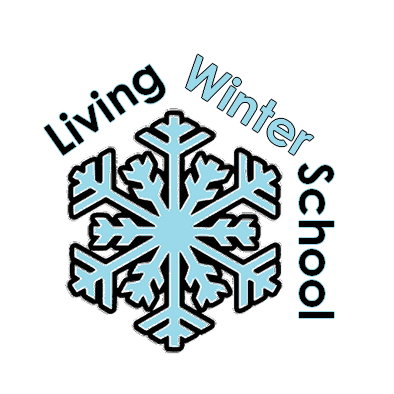 Allegato ASCHEDA DI ADESIONE ALLA LIVING WINTER SCHOOLIL PROGETTO :La Living Winter School è una formazione di 6 giorni in cui si trasferiranno competenze relative alla figura dell’ ”Europrogettista”. Le competenze riferibili all’Europrogettazione rispondono alla necessità di costruire percorsi progettuali trasversali ai diversi piani (locale, nazionale e comunitario), con la creazione di un processo di partecipazione condiviso. 
L’Europrogettista annovera tra le sue competenze la capacità di progettazione tecnica, l’abilità di costruire partenariati e di promuovere la progettazione partecipata di tutti gli attori coinvolti nelle attività. Per esercitare questa professione è necessario saper gestire le complessità sia di tipo tecnico che di tipo relazionale, utilizzando strumenti di ricerca-azione e di programmazione (come, ad esempio, i Focus Group ) strumenti per la condivisione delle informazioni e la diffusione delle pratiche e delle esperienze.
Tali competenze permetteranno di rispondere alle esigenze di associazioni, enti pubblici e aziende per acquisire ed utilizzare al meglio i finanziamenti messi a disposizione dalla Commissione Europea. L’obiettivo è mettere a disposizione del territorio un'iniziativa espressamente concepita per stimolare l’acquisizione e la gestione di tali risorse, formando nuove professionalità, in particolare modo giovani e stimolando la creazione di una rete locale per valorizzare le capacità sociali dei giovani nel territorio attraverso la vasta gamma dei fondi europei.È noto come la Strategia Europa 2020 per una politica di sviluppo territoriale sostenibile intenda rilanciare l’economia dell’UE nel prossimo decennio, proponendosi una crescita economica e sociale intelligente, sostenibile e solidale. Queste tre priorità intendono aiutare l’UE e gli Stati membri a conseguire elevati livelli di occupazione, produttività e coesione sociale.L’UE si è posta, infatti, 5 ambiziosi obiettivi – in materia di occupazione, innovazione, istruzione, integrazione sociale e clima/energia. Il lavoro legato al raggiungimento di tali obbiettivi si ottiene attraverso l’implementazione di progetti volti a sfruttare finanziamenti diretti e indiretti ottenibili tramite la partecipazione a bandi comunitari o nazionali, regionali all’interno di un orientamento di sviluppo di politica di coesione sociale.L’approccio integrato utilizzato dalla Commissione Europea per la nuova programmazione 2014-2020 rende  necessario sviluppare e acquisire nuove  conoscenze e competenze, elaborare nuovi modelli e metodologie partecipative, tecnico-organizzative  per la nascita di nuove professionalità   utili all’elaborazione di progetti di successo in risposta alle opportunità concesse dalle diverse Direzioni Generali UE ( finanziamenti diretti) e a livello nazionale e regionali  dai programmi operativi per la politica di coesione sociale ( finanziamenti indiretti).Per questi motivi la Living Winter School è aperta alla partecipazione di giovani in grado di condividere, co-creare e co-progettare nuovi modelli, metodologie e nuovi approcci verso lo sviluppo dei territori cosi come intesa negli obiettivi comunitari di sviluppo locale di tipo partecipativo.IL CORSO:La realizzazione del corso si articolerà durante 6 giornate di lavoro, secondo il seguente calendario: 13/03/2017Modulo 1Mattina Ore 8.30-12.30 Presentazione d finalità, metodologia e attività Le istituzioni europeePolitiche interne ed esterne della UEGli strumenti finanziari della Comunità EuropeaLa programmazione 2014-2020Le fonti d’informazione e la documentazione per la partecipazione ai programmi europei Pausa Pranzo 12.30\ 13.30PomeriggioOre 13.30 \ 15.30: “Volontariato come  strumento di  partecipazione attiva”  a cura dell’Associazione “ Amici di San Francesco”Ore 16.00\ 20.00 Project work: presentazione di struttura semplificata d'elaborazione di progetto.Discussione e prime riflessioni.	                                                    Elaborazione report quotidiano: ovvero un compendio delle lezioni apprese14/03/2017Modulo 2Mattino  Ore 8.30\ 12.30 Strategia Europa 2020 (priorità e obiettivi)Programmi comunitari i finanziamenti a gestione diretta I programmi tematiciProgrammi di cooperazione internazionale ed obiettivi di sviluppo sostenibilePausa Pranzo 12.30\ 13.30 PomeriggioOre 13.30 \ 14.30: Itinerario socio-culturale utile all’analisi di punti di forza e deboelezza territoriali.Ore 14.30\ 18.00: Project work basato sull’analisi di priorità e obiettivi dei Programmi comunitari  con presentazione di case studyOre 18.00-20.00: Incontro con potenziali stakeholders, decision maker, per analisi struttura socio economico del territorio e analisi fabbisogni e possibile utilizzo della figura professionale in uscita per lo sfruttamento di finanziamenti diretti ed indiretti finalizzati allo sviluppo territoriale.Condivisione di idee e promozione di progetti nell'ambito delle tematiche del welfare e del lavoro sociale.15/03/2017Modulo 3Mattino  Ore 8.30\ 12.30 Politica di coesione sociale e fondi strutturali (finanziamenti indiretti)Nuove economie del territorio ed innovazione socialeModelli per l’economia sociale.Metodologie di sviluppo locale e cooperazione territorialePausa Pranzo 12.30\ 13.30 Pomeriggio Ore 13.30\ 18.00: Project work basato sull’analisi di priorità e obiettivi dei fondi strutturali con presentazione di case studyOre 18.00-20.00:. Incontro con potenziali stakeholders, associazioni, cooperative sociali, per analisi struttura sociale del territorio, analisi fabbisogni e possibile utilizzo della figura professionale in uscita per lo sfruttamento di finanziamenti diretti e indiretti  finalizzati all’elaborazione di progetti nell'ambito delle tematiche del welfare e del lavoro sociale.16/03/2017Modulo 4Mattino  Ore 8.30\ 12.30: Finanziamenti diretti e indiretti:analisi bandi  e creazione del partenariato.Struttura di un progetto: approcci metodologiciIl Project Cycle Management e  Il Quadro Logico come modello di riferimento della progettazione comunitariaPausa Pranzo 12.30\ 13.30 Pomeriggio Ore 14.00\ 20.00: Lezione frontale e Project work basato su Elaborazione del Budget  e Gestione finanziaria di un progetto17/03/2017Modulo 5Mattino  Ore 8.30\ 13.30: Finanziamenti diretti ed indiretti per la mobilità ed occupazione giovanile: presentazione opportunità per i giovaniImprenditorialità giovanile : Programmi comunitari e nuove tecnologie. Strategie di capitalizzazione: Il Communication Plan:  Modelli  di disseminazione e valorizzazione dei risultati La misurazione dell’impatto sociale: metodologie e strumenti.Pausa Pranzo 13.30\ 14.30 Pomeriggio Ore 15.00\ 20.00: Project work. Presentazione idee progetto ed elaborazione di una proposta progettuale in modalità co-working18/03/2016Modulo 6Mattino Ore 8.30-13.30 Co-working:laboratoriale, in cui i partecipanti sperimenteranno l’applicazione pratica di quanto appreso, diretto a garantire l’acquisizione di competenze critiche e operative nel campo dell’europrogettazione attraverso il learning by doing di progettazione e presentazione lavori realizzati.Pausa Pranzo 12.30\ 13.30PomeriggioOre 16.00 Evento Pubblico per la pubblicizzazione, disseminazione, promozione della figura professionale in uscita dalle attività  1° Living Winter School. Completa i seguenti campi: Perché desidero partecipare al progetto?  Cosa mi aspetto dal progetto?Cosa mi aspetto per il mio futuro nel territorio del Comune di Albano Laziale e dintorni?Studi o formazione professionale in ambito progettazione, europrogettazione, innovazione sociale , altro... Esperienze di lavoro o personali nei campi di progettazione o euro progettazione Partecipazione ad altri progetti/seminari/corsi sul tema della reperibilità di fondi diretti ed indiretti e progettazione europea Competenze Informatiche Competenze linguistiche Capacità di lavoro di gruppo          SI   NORelazioni con gli altri                       SI   NO       Comunicazione                                SI   NOAltro                                                             Facoltativo :Descrivere una o più idee progettuale, gli obiettivi concreti che si possono raggiungere, i sogni nel cassetto che vorresti realizzare – attinenti all’ambito di progetto : living winter school -  (max . 1200 caratteri – 1 pagina )__________________________________________________________________________Informativa: Ai sensi dell’art. 13 del D. Lgs. 30 giugno 2003 N° 196, recante “Disposizioni a tutela delle persone e di altri soggetti rispetto al trattamento di dati personali”, si informa che i dati che verranno forniti agli organizzatori nell’ambito di questa iniziativa saranno oggetto di trattamento svolto con o senza l’ausilio di sistemi informatici, nel pieno rispetto delle norme del D. Lgs. 196/2003. Lo scopo della raccolta è finalizzato allo sviluppo dell’iniziativa sopra descritta e alla successiva elaborazione di statistiche per l’invio di informazioni relative a successivi progetti. Il conferimento dei dati non è obbligatorio, tuttavia, in assenza dello stesso, non potranno essere effettuate le prestazioni di cui sopra. Titolare dei dati forniti sono gli organizzatori. I dati forniti sono a Sua disposizione per l’eventuale cancellazione nonché qualsiasi correzione e/o modifica relativa al loro utilizzo. Con riferimento alla comunicazione fornitami autorizzo gli organizzatori al trattamento dei miei dati.Data:______________________________________Firma_________________________________INFORMAZIONI PERSONALINOMECOGNOMEINDIRIZZOTELEFONOEMAILFAXNAZIONALITA’ DATA DI NASCITAPROFESSIONEMotivazione:   Esperienze pregresse:   Competenze di base (hard skills) : 30 puntiCompetenze relazionali (soft skills) : IDEA PROGETTUALE Per maggior informazioni riguardanti il progetto Living Winter School, rivolgersi direttamente ai promotori del progetto tramite i seguenti contatti: mail :   livingwinterschool@gmail.comFB :      Living Winter School